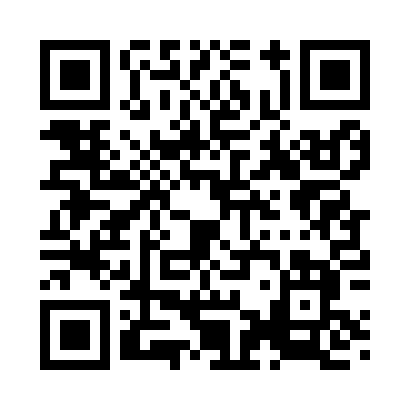 Prayer times for Putnam Station, New York, USAMon 1 Jul 2024 - Wed 31 Jul 2024High Latitude Method: Angle Based RulePrayer Calculation Method: Islamic Society of North AmericaAsar Calculation Method: ShafiPrayer times provided by https://www.salahtimes.comDateDayFajrSunriseDhuhrAsrMaghribIsha1Mon3:265:1612:585:048:3910:282Tue3:275:1612:585:048:3910:283Wed3:285:1712:585:048:3910:274Thu3:295:1812:585:048:3810:275Fri3:305:1812:585:048:3810:266Sat3:315:1912:585:048:3810:257Sun3:325:2012:595:048:3710:258Mon3:335:2012:595:048:3710:249Tue3:345:2112:595:048:3610:2310Wed3:355:2212:595:048:3610:2211Thu3:375:2312:595:048:3510:2112Fri3:385:2412:595:048:3510:2013Sat3:395:2412:595:048:3410:1914Sun3:405:2512:595:048:3310:1815Mon3:425:261:005:048:3310:1716Tue3:435:271:005:038:3210:1617Wed3:445:281:005:038:3110:1418Thu3:465:291:005:038:3010:1319Fri3:475:301:005:038:3010:1220Sat3:495:311:005:038:2910:1021Sun3:505:321:005:028:2810:0922Mon3:525:331:005:028:2710:0823Tue3:535:341:005:028:2610:0624Wed3:555:351:005:028:2510:0525Thu3:565:361:005:018:2410:0326Fri3:585:371:005:018:2310:0127Sat3:595:381:005:018:2210:0028Sun4:015:391:005:008:219:5829Mon4:025:401:005:008:209:5730Tue4:045:411:004:598:189:5531Wed4:065:421:004:598:179:53